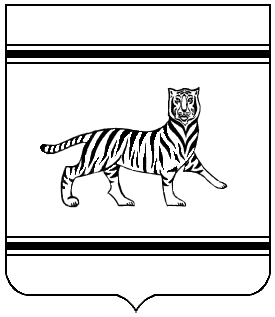 УПРАВЛЕНИЕ КУЛЬТУРЫПРАВИТЕЛЬСТВА ЕВРЕЙСКОЙ АВТОНОМНОЙ ОБЛАСТИП Р И К А Зг. БиробиджанОб утверждении ведомственного плана мероприятий по проведению независимой оценки качества оказания услуг учреждениями культуры Еврейской автономной области на 2020 - 2021 годыВ соответствии с Федеральным законом от 05 декабря 2017 г.                         № 392-ФЗ «О внесении изменений  в отдельные законодательные акты Российской Федерации по вопросам проведения независимой оценки качества оказания услуг организациями в сфере культуры, социального обслуживания, охраны здоровья и образования» и обеспечением единства основных подходов и требований к организации проведения независимой оценки качества оказания услуг организациями культуры в Еврейской автономной области ПРИКАЗЫВАЮ:1.  Утвердить ведомственный план мероприятий управления культуры правительства Еврейской автономной области по проведению независимой оценки качества оказания услуг учреждениями культуры на 2020 - 2021 годы (далее – План мероприятий).2.Руководителям подведомственных учреждений культуры обеспечить исполнение Плана мероприятий (Приложение).3. Рекомендовать начальникам отделов культуры муниципальных образований Еврейской автономной области провести мероприятия по исполнению пунктов Плана.4 Контроль за выполнением настоящего приказа возложить на заместителя начальника управления культуры Е.И. Самсонову.И.о. начальника управления						      М.Ю. Ушакова              Приложение к приказу от «21» декабря 2020 г. Ведомственный план мероприятий по проведению независимой оценки качества оказания услуг учреждениями культуры Еврейской автономной области                на 2020-2021 годыI. Целевые показатели функционирования независимой оценки качества оказания услуг учреждениями культурыII. План мероприятий21.12.2020                         № 186№ п/пЦелевые показатели2019план2020план2021план1Доля учреждений культуры, охваченных независимой оценкой от общего количества учреждений культуры (нарастающим итогом, начиная с 2016 г.), в процентах100%100%100%2Количество подведомственных  управлению культуры организаций и   органов местного  самоуправления, на официальных сайтах которых обеспечена техническая возможность выражения мнения граждан о качестве оказанных услуг (размещение анкеты для интернет-опроса) (нарастающим итогом, ед.)434343№ п/пНаименование мероприятияСроки исполненияОтветственный исполнитель Управление  культуры правительства ЕАО Управление  культуры правительства ЕАО Управление  культуры правительства ЕАО Управление  культуры правительства ЕАО 1Обеспечение организационно-методического сопровождения независимой оценки качества работы учреждений, оказывающих услуги в сфере культурыПостоянноУправление культуры правительства ЕАО2Организация проведения заседаний Общественного совета при управлении культуры правительства ЕАО  по вопросам проведения независимой оценки качества оказания услуг учреждениями культуры ЕАОПо мере необходимости, но не реже, чем один раз в пол года Управление культуры правительства ЕАО, Общественный совет при управлении культуры правительства ЕАО по проведению независимой оценки качества оказания услуг учреждениями культуры ЕАО3Проведение независимой оценки качества оказания услуг учреждениями культуры ЕАО Не чаще чем один раз в год и не реже чем один раз в три года в отношении одних и тех же учрежденийУправление культуры правительства ЕАО, Общественный совет при управлении культуры правительства ЕАО по проведению независимой оценки качества оказания услуг областными государственными учреждениями культуры ЕАО4Размещение учреждениями культуры ЕАО информации о своей деятельности:- на своих официальных сайтах в сети «Интернет» информации, установленной приказом Минкультуры России от 20.02.2015 № 277;- на официальном сайте для размещения информации о государственных (муниципальных) учреждений в сети «Интернет» (bus.gov.ru) информации, установленной приказом Минфина России от 21.07.2011 № 86нПостоянноУправление культуры правительства ЕАО, руководители подведомственных управлению культуры учреждений, начальники отделов культуры муниципальных образований5Актуализация показателей, характеризующих общие критерии оценки качества оказания услуг учреждениями культуры ЕАОПостоянноУправление культуры правительства ЕАО6Направление предложений по улучшению качества деятельности учреждений культуры муниципальных образований области в управление культуры правительства ЕАОЕжеквартальноначальники отделов культуры муниципальных образований7Проведение мониторинга организации работы по проведению независимой оценки в сфере культуры в муниципальных образованиях: ЕжегодноУправление культуры правительства ЕАО7.1оценка деятельности общественных советов по независимой оценке учреждений культуры; ЕжегодноУправление культуры правительства ЕАО7.2открытости данных о результатах независимой оценки организаций культуры в органах местного самоуправления; ЕжегодноУправление культуры правительства ЕАО7.3формирование рейтингов муниципальных учреждений культуры по результатам независимой оценки ЕжегодноУправление культуры правительства ЕАО8Рассмотрение результатов независимой оценки качества оказания услуг учреждениями культуры и предложений по повышению качества их деятельности, поступивших от Общественных советов  В течение месяца со дня поступления информацииУправление культуры правительства ЕАО, начальники отделов культуры муниципальных образований9Контроль за исполнением плана мероприятий по улучшению качества деятельности учреждений культуры ЕАО ПостоянноУправление культуры правительства ЕАО